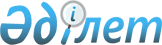 О присвоении наименования безымянной улицеСовместное постановление акимата Каркаралинского района Карагандинской области от 11 марта 2019 года № 88 и решение Каркаралинского районного маслихата Карагандинской области от 15 марта 2019 года № VI-41/353. Зарегистрировано Департаментом юстиции Карагандинской области 19 марта 2019 года № 5236
      В соответствии с Законами Республики Казахстан от 23 января 2001 года "О местном государственном управлении и самоуправлении в Республике Казахстан", от 8 декабря 1993 года "Об административно-территориальном устройстве Республики Казахстан" акимат Каркаралинского района ПОСТАНОВЛЯЕТ и маслихат Каркаралинского района РЕШИЛ:
      1. Присвоить безымянной улице, пересекающейся с улицами Алимкана Ермекова, Алихана Бокейханова, Мухтара Ауезова, Калибека Куанышбаева, Сенкибай батыра, Петра Теряева, Ахмета Байтурсынова, Максута Бекметова, Мади Бапиулы - имя Нөгербек Спатаев.
      2. Настоящее совместное постановление акимата Каркаралинского района и решение маслихата Каркаралинского района вводится в действие со дня первого официального опубликования.
					© 2012. РГП на ПХВ «Институт законодательства и правовой информации Республики Казахстан» Министерства юстиции Республики Казахстан
				
      Аким района

К. Максутов

      Председатель сессии,
секретарь районного маслихата

С. Нуркенов
